End of Project Report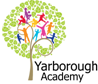 ProjectDuring this term the children have been working towards answering the Essential Question of ‘What makes a hero?’This has included:Writing:Write stories set in places that children have beenWrite lettersWrite biographiesMaths:Use the properties of shapes and angles in increasingly complex and practical contexts, including in construction and engineering contextsReligious studies:Study at least two other religions in depth. Choose from Buddhism, Hinduism, Islam, Judaism or SikhismDesign and Technology:Through a variety of creative and practical activities, pupils should be taught the knowledge, understanding and skills needed to engage in an iterative process of designing and making. They should work in a range of relevant contextsComputing:Understand computer networks including the internet; how they can provide multiple services, such as the world wide web; and the opportunities they offer for communication and collaborationMusic:Listen with attention to detail and recall sounds with increasing aural memory.
 Appreciate and understand a wide range of high-quality live and recorded music from different traditions and from great musicians and composers.Art:
Learn about the great artists, architects and designers in history
Improve mastery of techniques
Use experiences, other subjects across the curriculum and ideas as inspiration for artworkThe exhibition consisted of creating and hosting an awards show, honouring local unsung heroes.S.M.S.C Visit from local community membersInteraction with members of the public at the awards showCreating award speeches for real members of the public who have made a contribution to the local community.Researching what constitutes being a hero Experiences to enhance the learning have been:A visit from local members of the communityA visit out into the local communityThe final project included an exhibition to show our crop of potatoes on a stand at the Lincolnshire Show.  We also held a vegetable talent show for parents and families – the Veg Factor.In addition to the projects running your child has also been taught ‘stand-alone’ lessons including:Maths skills, English skills, Handwriting, Guided Reading, Religious Education, Singing and Personal Development..